Konformitás Tanúsító Szolgáltató Kft.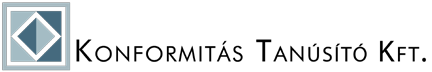 6724 Szeged, Gelei József u. 2.TÁVÉRTÉKELÉS SZABÁLYZATA1.   kiadásKÉSZÍTETTE:	Brázik KittiMinőségirányítási vezetőJÓVÁHAGYTA:	Benákné Szűcs KatalinÜgyvezető igazgatóÉRVÉNYBELÉPÉS DÁTUMA:	2021.03.01.TARTALOMJEGYZÉKA SZABÁLYZAT CÉLJA	2A SZABÁLYZAT SZEMÉLYI ÉS TÁRGYI HATÁLYA	2FOGALOM MEGHATÁROZÁSOK	2A SZABÁLYOZÁS LEÍRÁSA	3ELŐKÉSZÍTÉS	3LEFOLYTATÁS	4KAPCSOLÓDÓ SZABÁLYOZÁSOK	5MELLÉKLETEK	5Módosítások jegyzékeA SZABÁLYZAT CÉLJAA Tanúsító szervezet megfelelőségértékelési eljárásaiban bevezesse, szabályozza és támogassa a távértékelés módszerét, feltételrendszerét és eszközeit azokban az ágazatokban és tanúsítási területeken ahol ez alkalmazható, figyelembe véve az adott alrendszerek sajátosságait.A SZABÁLYZAT SZEMÉLYI ÉS TÁRGYI HATÁLYAJelen szabályzat személyi hatálya a Tanúsító szervezet Partnereire, jóváhagyott auditorairaszakértőire, döntéselőkészítőire/döntéshozóira és a vezetőségre terjed ki.Jelen szabályzat tárgyi hatálya a Tanúsító szervezet által lefolytatott megújító, felügyeleti és  soron kívüli audit eljárásaira terjedhet ki. Jelen szabályzat a Tanúsító szervezetre vonatkozó mindenkor hatályos MSZ EN ISO/IEC 17021 és kapcsolódó szabványai, valamint a szervezet saját Minőségirányítási Kézikönyve (MK) továbbá Rendszer Tanúsítás és Felügyelet Eljárása (RTFE) szerinti követelményekkel együtt érvényes.FOGALOM MEGHATÁROZÁSOKTávauditálás/távértékelés:Az audit lefolytatása virtuális helyszínen, olyan infokommunikációs eszközök és online platformok alkalmazásával, melyek a helyszíni értékelést helyettesítik és elégséges bizonyítékot szolgáltatnak az irányítási rendszer követelmények, teljesítettségének megállapításához.Virtuális helyszínAuditált Partner esetén: Ahol a szervezet olyan munkát végez vagy szolgáltatást  nyújt online környezetben, amely lehetővé teszi a folyamatok végrehajtását a fizikai helytől függetlenül.Virtuális hely nem lehet, ahol a folyamatokat fizikai környezetben hajtják végre, így különösen a raktározás, gyártás, fizikai vizsgálati laboratóriumok, fizikai termékek telepítése vagy javítása. Virtuális  helyet  (különösen  a  vállalati  intranetet)  egyetlen  helynek  kell  tekinteni  az ellenőrzési/értékelési idő kiszámításához.Veszélyhelyz et  Az Alaptörvény 53. cikke szerint a kormány a szomszédos országban fennálló fegyveres konfliktus, háborús helyzet vagy humanitárius katasztrófa, továbbá az élet- és vagyonbiztonságot veszélyeztető elemi csapás vagy ipari szerencsétlenség eseténvalamint ezek következményeinek az elhárítása érdekében veszélyhelyzetet hirdet ki és sarkalatos törvényben meghatározott rendkívüli intézkedéseket vezethet be.IKT Információs és kommunikációs technológia, amelyek alkalmazása során egyenértékű intézkedéseket kell hozni, hogy a távaudit során a biztonságot és titoktartást megőrizzék.A SZABÁLYOZÁS LEÍRÁSAA Tanúsító szervezet azon audit tevékenységeiben alkalmazható/válaszható a távértékelés módszere, ahol a folyamatok, tevékenységek sorrendje, kapcsolódása jól nyomonkövethető, prezentálható információs és kommunikációs technológia (IKT) segítségével.A szabályzás alkalmazásának kiemelt jelentősége van, azokban az esetekben, amikor a helyszíni értékelés elvégzése magas munka- és egészségbiztonsági kockázattal jár. Alkalmazható a kombinált értékelés technikája is, amikor a folyamat néhány elemét az auditor a helyszínen tekinti meg (pl.: hulladékgyűjtés, raktározás, kezdeti tanúsítás első szakasza stb.), amelynek során az auditor felelős és köteles betartani az auditált szervezet által szabályozott munka- és egészségbiztonsági követelményeket (pl.: egyéni védőeszköz, védőruha használata stb.)Nem támogatott a távértékelés kezdeti tanúsítási audit első szakasza, magas kockázatú, nagy komplexitású tevékenységek és gyártási folyamatok esetén. A tanúsítási ciklus alatt legalább 1 alkalommal kötelező helyszíni értékelést végezni.ELŐKÉSZÍTÉS:A Tanúsító szervezet távértékeléseit Partnereivel önkéntes alapon vagy kölcsönös megállapodással kezdeményezheti.Távértékelés tervezése során az auditált partnerrel a következőket kell egyeztetni:a kommunikáció megszervezése és az értékelés során felhasznált online eszközöka választott online eszköz előzetes próbája (pl.: dokumentált információk hozzáférhetősége stb.) az infrastruktúra összehangolása az audit gördülékeny lebonyolítása érdekében.az elektronikus úton átadott információk biztonsági és adatvédelmi szabályok szerinti kezelésepárhuzamos audit tevékenységeknél (auditor team esetén) biztosítani kell az elkülönített kommunikációs csatornátA vezető aduditor felelős a fenti megállapodásokat a Felülvizsgálati terv távértékeléshez -7.A mellékletben rögzíteni (kombinált audit esetén is), amelynek elérhetőségét az RTFE szerint rendelkezésre bocsájtja az érintettek felé.LEFOLYTATÁS:Az értékelés terjedelmének, tervezésének, értékelési folyamatának és dokumentációjának összhangban kell lennie a Tanúsító szervezet saját eljárási szabályaival.A távértékelés formai kritériumai megegyeznek a helyszíni auditok lefolytatásának szabályaival (lásd MK 9.4. Az auditok elvégzése c. fejezet)A javasolt programok:Google Meet: https://meet.google.com/gfz-zxxg-xznMicrosoft Teams: https://products.office.com/hu-hu/microsoft-teams/group-chat-softwareViber: https://www.viber.com/hu/download/WhatsApp: https://www.whatsapp.com/download/-	Skype: https://www.skype.com/hu/get-skype/A távértékelés során is biztosítani kell a megfelelő számú mintavételt és objektív bizonyítást. Ennek dokumentálását és eredményeit a Felülvizsgálati jelentés távértékelésehez 8.C mellékletben kell rögzíteni. A nyitó- és záró értekezlet résztvevőiről, valamint auditált személyekről Jelenléti ívet (12. melléklet) kell készíteni munkakör és a “távértékelés” megjelölésével. Az auditált partner részére/kérésére az auditor a titoktartási és függetlenségi nyilatkozatotát megküldi.A nem-megfelelőségek kezelésére, dokumentálására vonatkozóan az RTFE-ben foglaltak szerint kell eljárni.Súlyos nem-megfelelőség esetén az utóaudit lefolytatását a helyszínen kell elvégezni.Az audit során vagy azt megelőzően az IKT váratlan meghibásodása, vagy bármelyik fél akadályoztatása esetén, amely az audit meghiúsulását okozza, meg kell állapodni a távértékelés következő időpontjáról, amelyet legkésőbb 7 napon belül le kell folytatni.A távauditálás során biztosítani szükséges:mindkét félnek meg kell tenni a tőle telhetőt, annak érdekében, hogy az audit rugalmasan, az előzetes tervnek megfelelően lebonyolítható legyen (pl.: rendelkezésre állás, kompetens munkatárs és helyettesítés biztosítása stb.)a távértékelést csendes környezetben kell lebonyolítaniérthető kommunikációt kell biztosítaniAz auditor/auditor team valamennyi tagjának írásban kötelezettséget kell vállalnia, hogy minden bizalmas dokumentum, kép, felvétel stb. törlésre kerül a Felülvizsgálati jelentés elkészítését követően és a Tanúsító szervezet érvényes Adatvédelmi, adat- és iratkezelési szabályzata szerint kezeli azokat (lásd: On-line/digitális/ elektronikus ügyintézés c. fejezet).KAPCSOLÓDÓ SZABÁLYOZÁSOKMSZ EN ISO/IEC 17021Minőségirányítási KézikönyvRendszer Tanúsítás és Felügyeleti EljárásAdatvédelmi, Adat- és Iratkezelési SzabályzatIAF MD 4: 2018 IAF KÖTELEZŐ DOKUMENTUM AZ INFORMÁCIÓS ÉS KOMMUNIKÁCIÓS TECHNOLÓGIA (IKT) FELHASZNÁLÁSÁRÓL AUDITÁLÁSI/ ÉRTÉKELÉSI CÉLBÓLIAF ID 12:2015 Távoli értékelés alapelveiMELLÉKLETEK1.sz. melléklet: Felülvizsgálati terv távértékeléshez (RTFE: 7.A melléklet)2.sz. melléklet: Felülvizsgálati jelentés távértékeléshez (RTFE: 8.C melléklet)Módosítás dátumaKiadás: 1. kiadás Módosítás tartalmaMódosított fejezet2022.07.20.Fogalom meghatározás törvénnyel egyező frissítése3.pont